Once you have registered click Recently added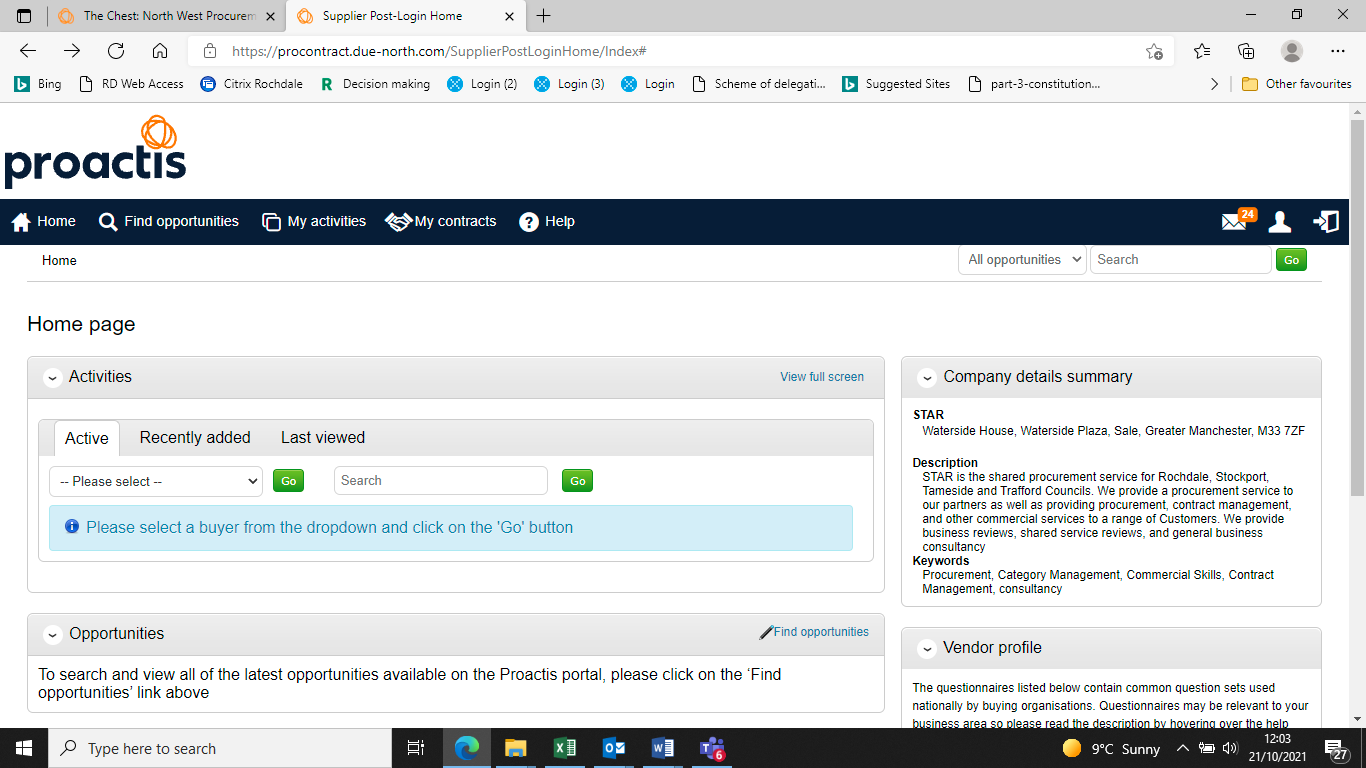 Click on the opportunity you want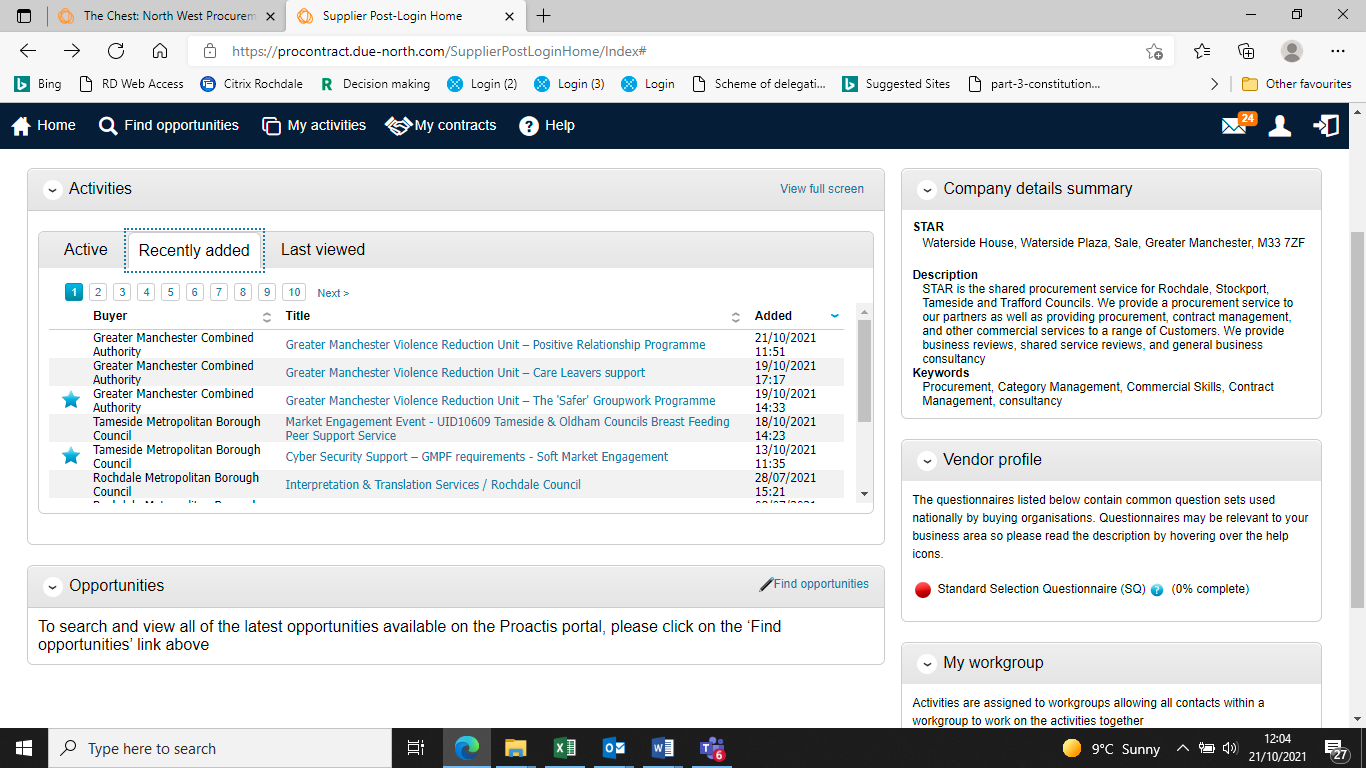 Click on ‘Open’ as indicated below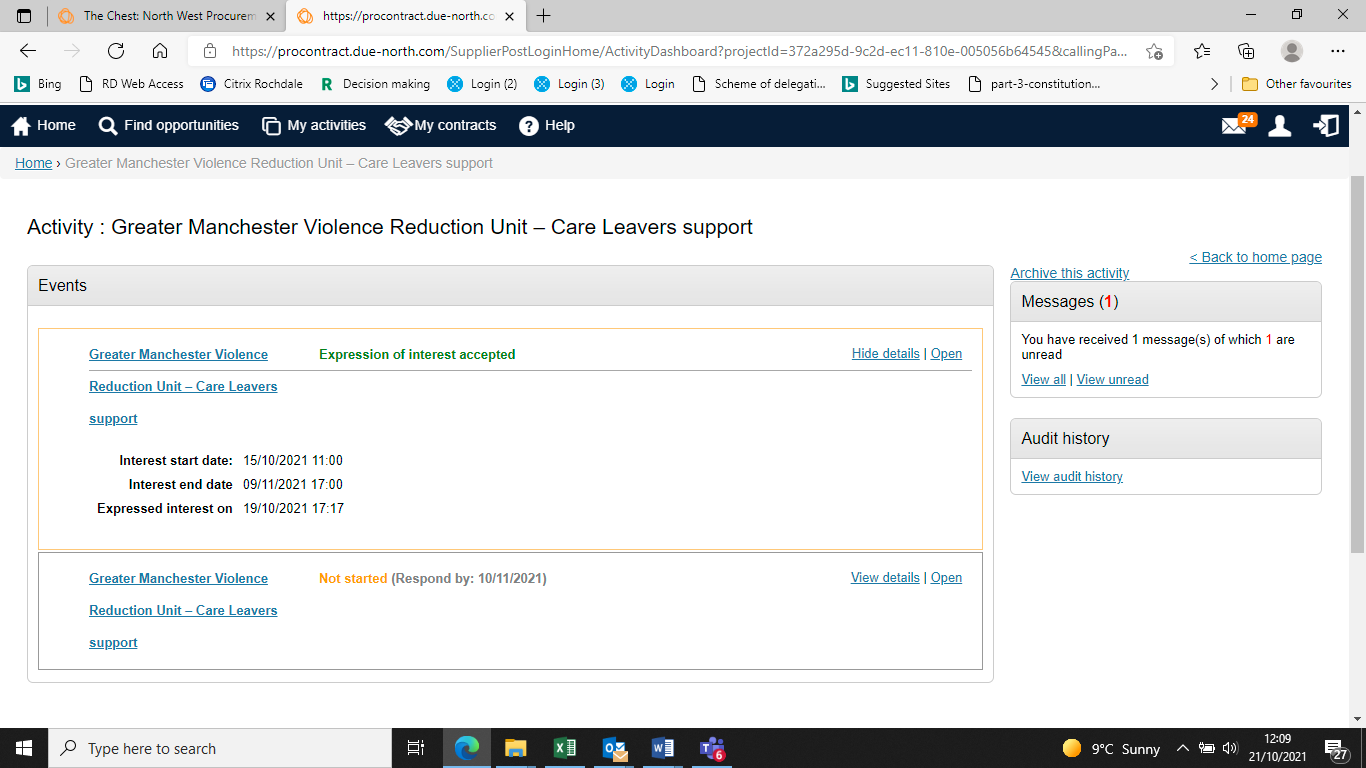 Click on the document attached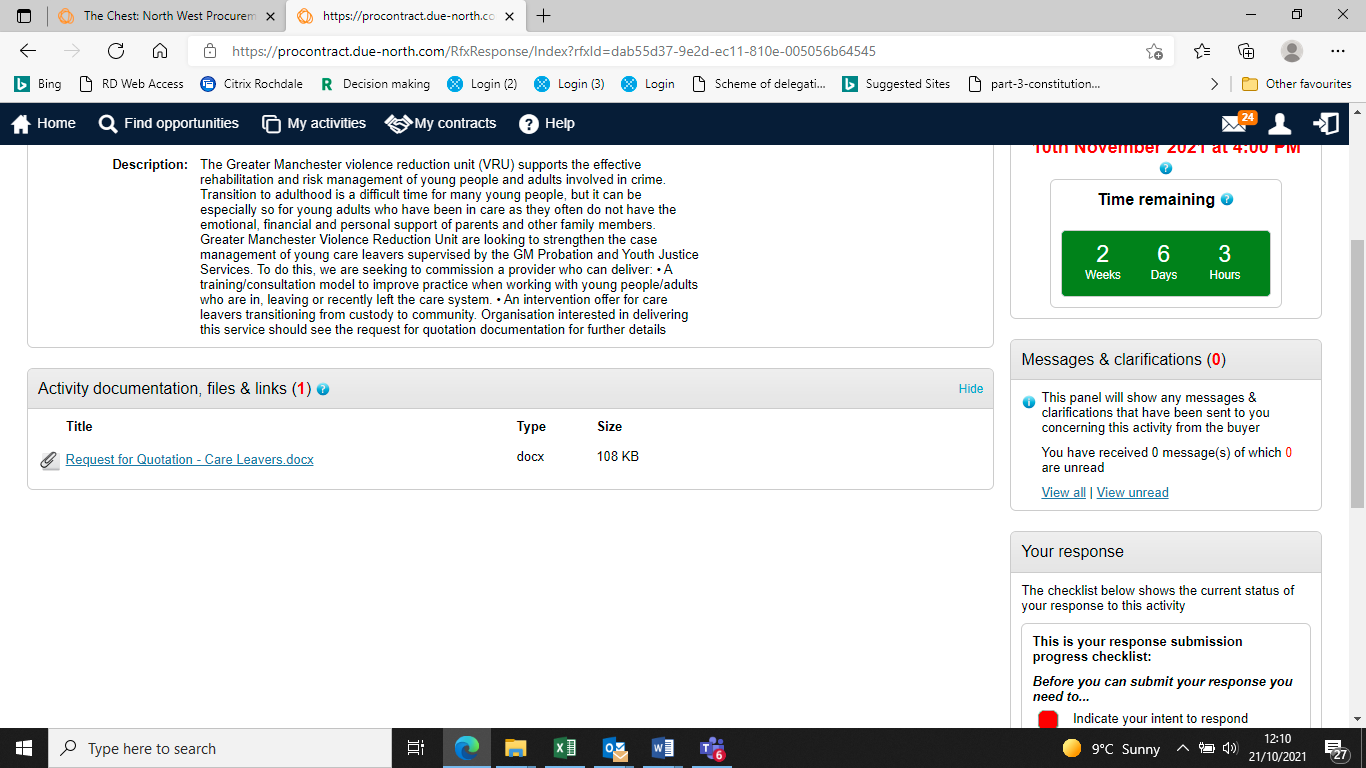 